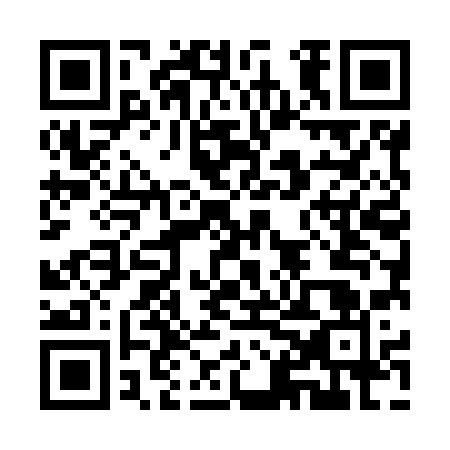 Ramadan times for Chiredzi, ZimbabweMon 11 Mar 2024 - Wed 10 Apr 2024High Latitude Method: NonePrayer Calculation Method: Muslim World LeagueAsar Calculation Method: ShafiPrayer times provided by https://www.salahtimes.comDateDayFajrSuhurSunriseDhuhrAsrIftarMaghribIsha11Mon4:404:405:5412:033:286:126:127:2212Tue4:404:405:5512:033:286:116:117:2113Wed4:414:415:5512:033:286:106:107:2014Thu4:414:415:5512:023:276:096:097:1915Fri4:424:425:5612:023:276:086:087:1816Sat4:424:425:5612:023:276:076:077:1717Sun4:424:425:5612:023:266:076:077:1618Mon4:434:435:5712:013:266:066:067:1519Tue4:434:435:5712:013:266:056:057:1420Wed4:434:435:5712:013:256:046:047:1321Thu4:444:445:5812:003:256:036:037:1222Fri4:444:445:5812:003:246:026:027:1123Sat4:444:445:5812:003:246:016:017:1124Sun4:454:455:5811:593:246:006:007:1025Mon4:454:455:5911:593:235:595:597:0926Tue4:454:455:5911:593:235:585:587:0827Wed4:464:465:5911:593:225:585:587:0728Thu4:464:466:0011:583:225:575:577:0629Fri4:464:466:0011:583:215:565:567:0530Sat4:474:476:0011:583:215:555:557:0431Sun4:474:476:0111:573:205:545:547:031Mon4:474:476:0111:573:205:535:537:022Tue4:474:476:0111:573:195:525:527:023Wed4:484:486:0111:563:195:515:517:014Thu4:484:486:0211:563:185:505:507:005Fri4:484:486:0211:563:185:495:496:596Sat4:494:496:0211:563:175:495:496:587Sun4:494:496:0311:553:175:485:486:578Mon4:494:496:0311:553:165:475:476:569Tue4:494:496:0311:553:165:465:466:5610Wed4:504:506:0411:553:155:455:456:55